Viikonloppuna 8.2.2020 Kirkkonummella pidetyissä ITF Taekwon-Do:n SM-kilpailuissa Imatran ITF Taekwon-Do seura sai muhkean mitalisaaliin 14 mitalilla.Lasten liikesarjoissa Varisten sisaruksille tuli värisuora, kun Veera-Peppiina Varis saavutti kultaa, Jose-Valtteri Varis sai hopeaa ja Remu-Viljami Variksille ojennettiin pronssinen mitali omissa sarjoissaan. Lasten otteluissa Veera-Peppiina saavutti myös kultaa ja Topias Savolainen otteli hopealle.Veera-Peppiina Varis valittiin kisojen parhaaksi tyttökilpailijaksi.Aikuisten ja veteraanien sarjoissa onnistuttiin lisäämään mitalitiliä, kun Piritta Varis ja Maija Kojo ottivat kaksoisvoiton liikesarjoissa sarjassaan. Liikesarjoissa, mutta eri sarjassa Imatralle tuli kolmoisvoitto Milja Hyvärisen, Karoliina Luukkosen ja Titta Savolaisen tuomana.Piritta Varis otteli itselle myös hopeaa. Piritta valittiin kilpailujen parhaana naiskilpailijana.Imatran seura osallistui kahdella joukkueella joukkuekilpailuihin. Alemman sarjan joukkue (Veera-Peppiina Varis ja Karoliina Luukkonen) saavutti liikesarjoissa kultaa. Ylemmän sarjan joukkue (Piritta Varis, Maija Kojo ja Milja Hyvärinen) tuli liikesarjoissa ja otteluissa toisella sijalle.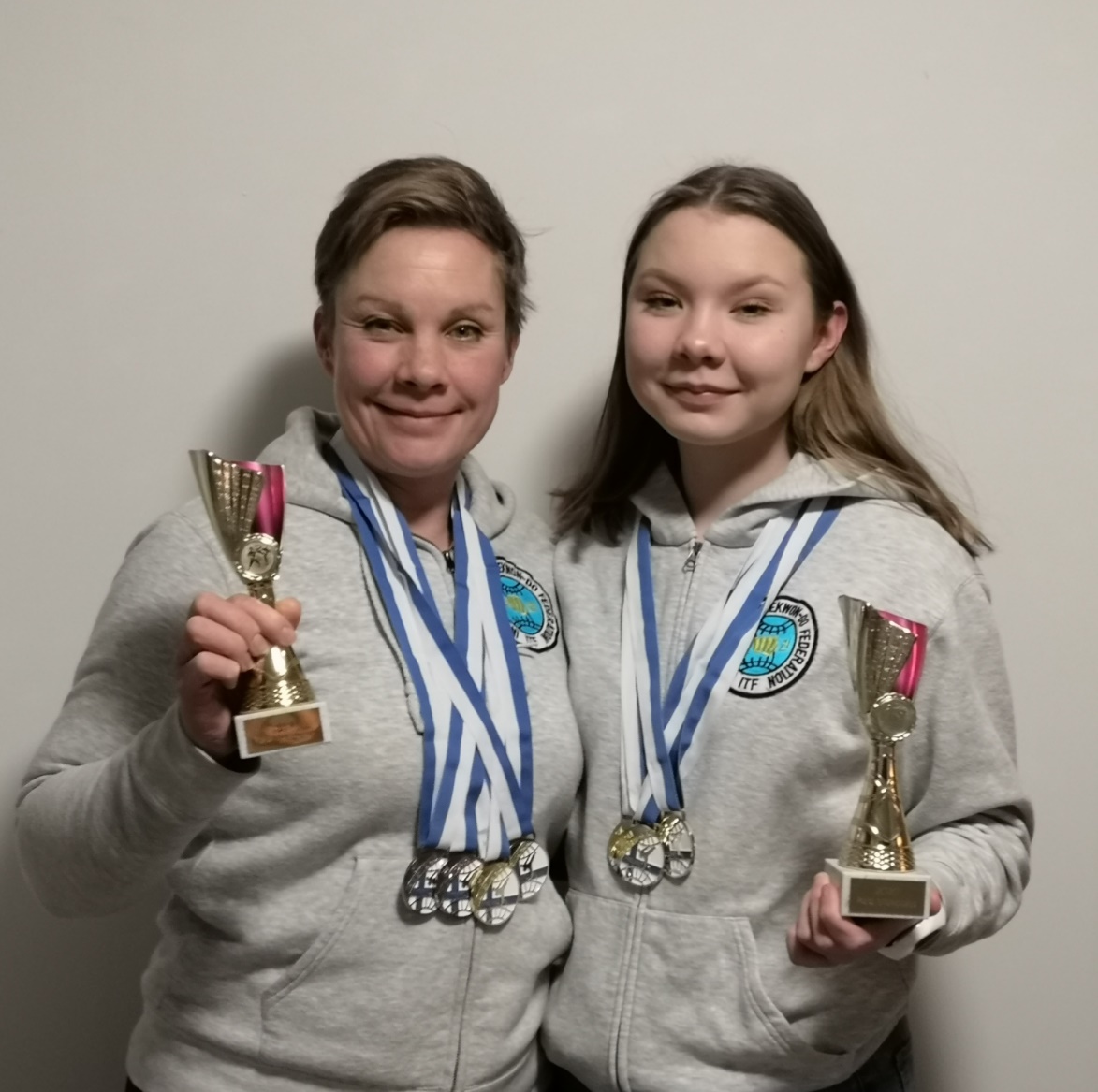 